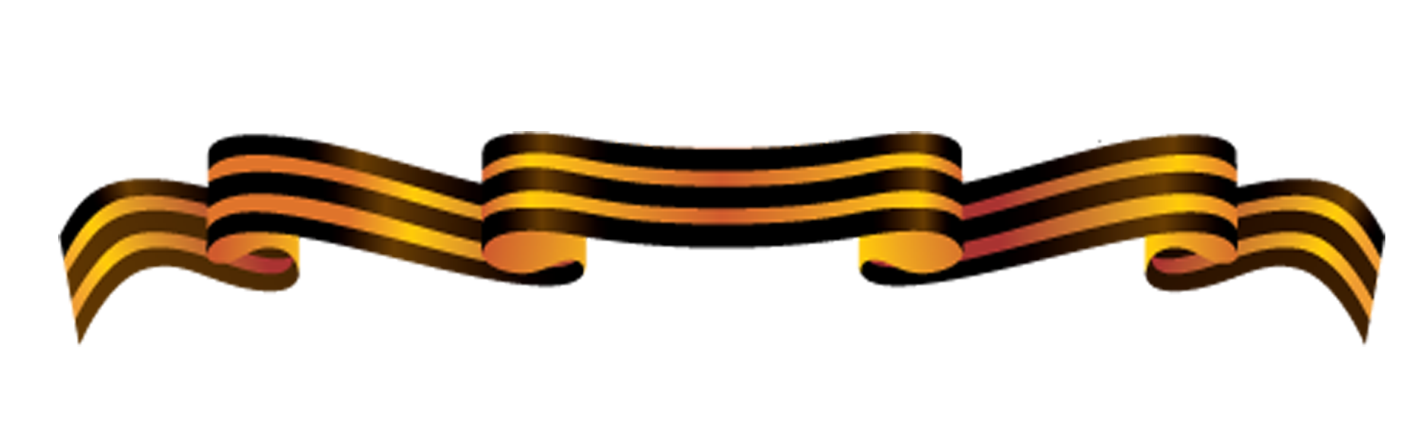 Министерство образования и науки РДУправление образования г. КаспийскаМБО ДО «Дом детского творчества г. Каспийск»Сценарий занятия на тему:ПОСВЯЩЯЕТСЯ 75-ЛЕТИЮ Победы в ВОвПедагог дополнительного образованияМагомедмирзоева Индира Мурадовнаг. Каспийск, 2019г.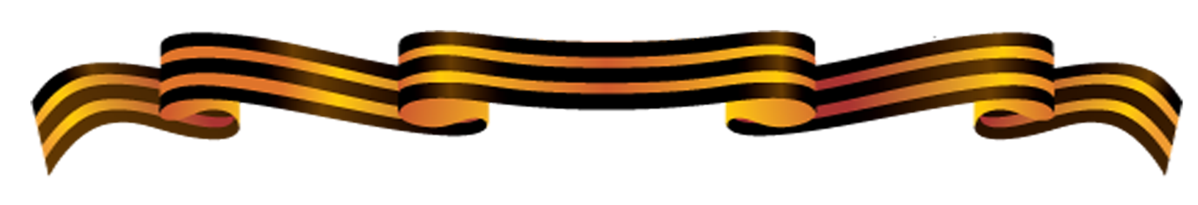 Тема: Изготовление панно с использованием  георгиевской ленты  «Мы помним и гордимся!», посвященное 75- летию Победы в Великой Отечественной войне.Цель: Организация  творческого  процесса,  воспитание  у детей высоких нравственных качеств, эстетического и художественного вкуса, творческого отношения к выбранному виду деятельности, изготовление панно с использованием  георгиевской ленты.Задачи:Воспитательные:познакомить с историческим прошлым нашей страны, воспитать  патриотические чувства, вызвать чувство гордости и уважения к защитникам Родины;воспитать  аккуратность, внимание, усидчивость, взаимопомощь, эстетическое восприятие окружающего мира.      Образовательные:систематизировать знания обучающихся  в области вязания, способствовать расширению знаний о приёмах вязания;научить качественно выполнять работу: изготовить панно из основы, вязанного цветка и георгиевской ленты;организовать соблюдение техники безопасности.         Развивающие:развивать художественный вкус и познавательные способности, повысить интерес к рукоделию.сформировать умение совершать последовательные действияспособствовать развитию  у учащихся творческих способностей, внимания, воображения.Тип урока: Занятие применения знаний, умений и навыков.Занятие является заключительным,  по теме:  изготовление  панно «Мы помним и гордимся!», которое предусматривает определение и разъяснение целей занятия, установление связи с ранее изученным материалом, инструктаж по выполнению работы, самостоятельная работа обучающихся, оценка ее результатов. Виды контроля: устные вопросы, оценка практической работы, самоанализ.Межпредметная связь: история, русский язык,  изобразительное  искусство.Методы организации занятия: словесные методы обучения, методы практической работы, исследовательские,  методы проблемного обучения , проектно-конструкторские, наглядный метод обучения, игротерапия.Наглядные пособия: готовые изделия в технике вязания крючком, образец практической работы.Материально – техническое обеспечение: крючок, пряжа для вязания разных цветов, клей ПВА, термоклей,  ножницы, основа для панно (картон), связанная гвоздика, связанная георгиевская лента, открытка- наклейка.Дидактические средства: технологическая картаПлан занятия:1.Организационный  момент.Определение  темы  занятия.Актуализация имеющихся знанийОпределение учебной задачи.2.Беседа о празднике.3. Исследовательская работа.4.Физкультминутка.5. Повторение пройденного материала.6.Правила техники безопасности на занятии  вязания крючком.7.Объяснение этапов выполнения панно.Подготовка основы для панно.Подготовка георгиевской ленты и цветка.Выполнение закрепления на панно цветка и георгиевской ленточки.8.Самостоятельная работа учащихся.9.Подведение итогов практической  деятельности.10.Викторина.11.Выставка работ учащихся.12.Решение учебной задачи. Рефлексия.13. Используемая литератураХод  занятия1.Организационный момент. Определение  темы  занятия. Актуализация имеющихся знаний Определение учебной задачи.       - Здравствуйте ребята! Присаживайтесь. Вижу, что у вас сегодня хорошее настроение, а  значит, наш урок  пройдет интересно и плодотворно. Сегодня у нас особенное занятие, которое называется «Георгиевская лента».       -  На предыдущих  занятиях вы  научились  вязать крючком  цепочку  из воздушных петель для оформления  края панно, цветок и  георгиевскую  ленту, использовали  воздушные петли, столбики без накида,  полустолбики и столбики с одним накидом.- Наша задача сегодня: собрать  панно из элементов, которые вы связали.     - Хочу обратить ваше внимание, что на компьютере специально к нашему занятию, мы с Дианой подготовили презентацию,  и эта презентация  будет сопровождать наше занятие.2. Беседа о празднике.-Ребята,  какой праздник мы будем отмечать 9 мая? (День Победы).-День Победы – особый праздник. Он и радостный и грустный.Радостно потому, что наш народ одержал победу над коварным и сильным врагом. Грустно потому, что много солдат не вернулось домой.-Как в нашей стране отмечают этот праздник? (ответы детей)(В школах организуют встречу с ветеранами; возлагают цветы и венки к памятникам….).-Ребята, а чем мы можем выразить благодарность всем тем, кто отстоял эту Победу?(ответы детей)-помыть окна, сходить в аптеку за лекарствами, помочь сделать уборку , купить продукты.- Это все могут сделать. А вы умеете вязать. (Ответы детей)(Изготовить панно своими руками и вручить ветерану).-Какой цветок называют цветком памяти?(Красная гвоздика!)-Верно, цветком памяти является красная гвоздика.  - На прошлом  занятии у вас было домашнее задание: для того, чтобы погрузить вас в атмосферу урока, я попросила вас провести поисковую акцию и  найти информацию о «Георгиевской ленте».  - Какую работу вы провели?Ответы: нашли информацию в Интернете,  встретились с председателем Комитета  ветеранов города Вов Чимаевым  Т.М, посетили  ветерана Вов Амрахова  Б. М., написали сочинение и провели  поисковую акцию.- Что же вы узнали  о георгиевской ленточке?Камила: Георгиевская лента- это атрибут множества боевых наград Российской Империи, Советского Союза и современной России, характеризующийся как особый знак отличия.Марият: Георгиевская лента изначально появилась с Императорским Военным орденом Святого Великомученика и Победоносца Георгия – высшей военной наградой Российской империи. Данный орден был учреждён императрицей Екатериной II в 1769 году для отличия офицеров за заслуги на поле боя.Шекер: Орденом награждались:-Те, кто «лично предводительствуя войском, одержит над неприятелем, в значительных силах состоящим, полную победу, последствием которого будет совершенное его уничтожение».-«лично предводительствуя войском, возьмёт крепость».-За взятие неприятельского знамени, захват в плен главнокомандующего неприятельского воска и другие выдающиеся подвиги.Диана: В годы Великой Отечественной войны, продолжая боевые традиции русской армии, 8 ноября 1943 года был учреждён орден Славы трёх степеней. Его статус так же, как и жёлто- чёрная расцветка ленты, напоминали о Георгиевском кресте. Затем георгиевская лента, подтверждая традиционные цвета российской воинской доблести, украсила многие солдатские и современные российские наградные медали и знаки.Сувар: В самый разгар битвы с фашистами в 1942 году был учреждён орден Отечественной войны. На нем тоже есть Георгиевская лента – как символ связи с русской боевой традицией.Камила: Георгиевские ленты имеют смысловую символику. Их цветовое исполнение- чёрный и оранжевый цвет- означают «дым и пламень», характерные для военного времени. Георгиевские ленты олицетворяют подвиг русского воина на полях сражений, в тылу и на передовой.Карина: Эта, ещё относительно молодая, достаточно новая символика пробуждает у людей, в первую очередь, патриотические чувства, преисполняя их чувством гордости за свою страну- победительницу. Помимо всего выше сказанного, яркие ленточки вызывают весёлые, праздничные эмоции, дарят ощущение незыблемости и единства.- Магомедова Марият написала сочинение на  Международный фестиваль  «Детство без границ»,заняла призовое место. В  сочинении она рассказала о своём прадедушке, который в годы Великой Отечественной войны, был поваром на фронте. Марият,  прочитай отрывок из  сочинения. (Сочинение прилагается).- Интересную исследовательскую работу провела Гасанова Диана. Её исследовательская работа заняла первое место на фестивале «Детство без границ». Давайте послушаем её рассказ. (Рассказ прилагается).-Вот видите, сколько интересных историй связано у вас с героическими страницами Великой Отечественной войны.- Сегодня на уроке мы с вами изготовим  панно «Мы помним и гордимся!»-Давайте проверим готовность к занятию.-У вас на столе лежат -  основа для будущего панно, связанный цветок, клей, ножницы и георгиевская лента. Всё это вам понадобиться для изготовления панно. - Но прежде чем вы займетесь практической работой,  у нас будет игротерапия. Это обозначает, что мы будем  играть,  и заодно подвижная игра поможет нам  оздоровиться. 3.Физкультминутка.Мы немножко засиделись. Давайте разомнемся. (Упражнение на  концентрацию внимания).-Игра называется «Ворошиловский стрелок». Условия игры:- Ваша задача попасть клубочком в ведро. Давайте разделимся на две команды. Чья команда попадёт в ведро наибольшее количество клубков, та и победила.-Видите, дети, как трудно попасть на маленьком расстоянии в цель, а воины стреляют, конечно же, лучше, ведь от их умения зависит жизнь многих людей. Если вы хотите научиться меткости, предлагаю вам дома потренироваться и устроить  конкурс «Ворошиловский стрелок» со своими родственниками.4. Повторение пройденного материала.- Луиза, что ты делаешь? (ответы детей)- Я хочу выполнить ещё одно панно самостоятельно, и подарить  своему дедушке.- Настоящая мастерица! Покажи,  как ты  это делаешь. Какие петли ты используешь в этом ряду? (ответы детей)-Давайте вспомним, что вы вязали на предыдущих занятиях?-Какие виды петель вы использовали при работе? (ответы детей: воздушные петли, столбики без накидов, полустолбики, столбики с одним накидом, вязали нитками двух цветов).-В природе существует 3 основных  цвета. Какие? (Ответы детей: красный, жёлтый, синий)- А как получаются остальные цвета? (ответы детей- остальные цвета образуются смешиванием этих трёх цветов в различных пропорциях).-При подборе ниток для вязания необходимо учитывать сочетание цветов.- Все цвета условно делятся на тёплые и холодные – назовите их? (ответы детей–тёплые: красный, оранжевый, жёлтый. Холодные: белый, коричневый, зелёный, синий, фиолетовый).- В природе существует родственное и контрастное сочетание цветов – назовите родственное сочетание к красному цвету?  (ответы детей)- К синему цвету?  (ответы детей).-Умение разбираться  в многообразии цветовой гаммы пригодится при  вязании различных изделий, игрушек, сувениров и при оформлении интерьера своей квартиры, как будущим хозяйкам.5.Правила  техники  безопасности на уроке вязания крючком.-Ребята, давайте повторим  технику безопасности при работе. -  У меня вязаный  «ЁЖ», но он без иголок, нужно одеть тело ежа в иголки. На каждое названное правило – рисуется «иголка», так называя правило техники безопасности, мы оденем тело ежа в иголки. (Правила  техники безопасности - принять удобную позу; клубок должен находиться слева, чтобы не укатился положить его в чашечку, свет должен падать слева и сверху, крючки хранить в пенале, ножницы передавать кольцами вперёд с сомкнутыми лезвиями. Во время работы быть внимательным, не отвлекаться,  и не отвлекать других. При работе термоклей ставить на подставку, а не класть на бок. Не прикасаться к кончику пистолета и трогать горячий клей. Включать клеевой пистолет в сеть и выключать сухими руками.  Не оставлять термоклей без присмотра.  По окончанию работы выключить термоклей: отключать  от сети за вилку, а не дергать за шнур.)-Правила вы знаете хорошо, но не забывайте их соблюдать  в работе.6.Объяснение этапов выполнения панно.  -  Сегодня мы будем завершать  панно с использованием георгиевской ленты «Мы помним и гордимся!», посвященное  70-летию Победы в ВОв.-Девочки, посмотрите, какое панно мы сегодня закончим. (Рассмотреть образец панно, показать из каких элементов оно состоит). -Вы изготовили  на предыдущих занятиях: цветок, георгиевскую ленту, основу для панно. Объясняю последовательность выполнения работы: сначала,  приклеиваете гвоздику (при этом стараетесь аккуратно работать с клеем, чтобы не было видно его под стебельком), потом  клеите георгиевскую ленточку, по своему усмотрению, а в конце в свободный угол приклеиваете открытку- наклейку  с орденом «Отечественная война». Вот здесь вы можете проявить свой креатив. Вы помните,  что обозначает слово креатив? (ответ детей), правильно  - творчество.7.Самостоятельная работа учащихся.- Подготовка цветка. Соединить цветок, с помощью термоклея на панно.-Подготовка георгиевской ленты. Соединить георгиевскую ленточку, с помощью термоклея на панно.- Подготовка  к наклеиванию открытки- наклейки.8.Подведение итогов практической  деятельности.- Всё - панно готово. Внимательно посмотрите на свою работу. Всё ли прикреплено прочно? Уберите лишний клей, поправьте лепестки цветка. Положите панно на стол.9.Викторина.- А теперь ваши руки отдохнут, а мы организуем викторину. Вопросы  будут  военной тематики.- Я буду задавать вопросы, а вы будете отвечать. Кто знает ответ – поднимает руку.1. Каким городам после Великой Отечественной войны было  присвоено почетное звание «Город – герой»? (Москва,  Ленинград (Санкт-Петербург), Сталинград (Волгоград), Тула,  Киев, Одесса, Новороссийск, Керчь, Минск, Брест, Севастополь, Мурманск, Смоленск).2.  Как называют бойца, владеющего искусством меткой стрельбы? (Снайпер.)3.  Какие головные уборы носят солдаты? (Фуражка, каска.)4.   Какой танк считался самым лучшим в период второй мировой войны? Под чьим руководством эта легендарная машина была создана? (Лучшим танком второй мировой войны считается  легендарная машина Т-34, созданная под руководством М.И.  Кошкина, И.А. Кучеренко, А.А. Морозова).5.  Какой полководец  четыре раза был удостоен звания Героя Советского Союза? (К. Жуков).6.  Назовите фамилию автора музыки гимна России. (Александров).7.  Название,  какого огнестрельного оружия начинается нотой? (Револьвер).8.  В ритме,  какого танца написана знаменитая песня военных лет «Синий платочек»? (В ритме вальса).9.  Этому литературному герою – солдату Великой Отечественной войны – поставлен памятник на родине его автора в древнем русском городе Смоленске. Назовите автора и его героя. (Александр Трифонович Твардовский и его герой Василий Теркин).-  Вы меня порадовали своими знаниями. А если захотите пополнить их, то можете в интернете  задать  поиск «Викторина Вов» и там получить много новой информации об этих событиях.10.Выставка работ учащихся.-Девочки, давайте сфотографируемся на общее фото. Возьмите свои работы и разместитесь в два ряда. А может кто - то из вас  хочет написать заметку о нашем занятии   в газету «Орленок Дагестан»? Кто из вас желает?11.Решение учебной задачи. Рефлексия.- Возвращаемся к плану занятия. Всё ли вы выполнили? Какие вопросы возникли?-Чему вы сегодня научились? Какие новые знания вы сегодня приобрели?Ответы детей: Научились оформлять панно, узнали историю Георгиевской ленты, познакомились с  интересным рассказом  про прадедушек Дианы и Марият. Получили новые знания о Великой Отечественной войне.-Было ли вам на занятии интересно? Когда было трудно? Удалось ли справиться с трудностями? Как? Что понравилось? Что не понравилось? Какие чувства вызвала у вас ваша самостоятельная работа? А вам понравилось сегодняшнее занятие? Что понравилось тебе, Диана? -  ответ…- А что ты хотела еще повторить, Марият? – ответ…-Ребята, не забудьте поздравить ветеранов войны с праздником Победы.Оценка успешности учебного процесса-Я хочу поблагодарить вас за работу. Молодцы! - Итак, мы с вами пришли к выводу, что используя свои знания и умение вязать, можно сделать подарок ветерану Великой отечественной войны, маме, папе, подруге. Мы приобщились к культурно-историческому наследию, которое прививает  чувства гордости и любви за свой народ, свою страну, её защитников, - А еще, мы научились плодотворно использовать свое свободное время. Хотите увидеть наше общее фото? Сейчас мы вставим флешку в компьютер  и можете полюбоваться  результатом своей работы. ( Показ общей фотографии)-Так, как у нас сейчас каникулы, мы с вами на следующем занятии совершим поход в кинотеатр. Посмотрим художественный фильм о войне.- Я благодарю вас за такую интересную работу на  нашем занятии.12.ЛитератураВалентина. Журнал Издательского дома ОВА–ПРЕСС «Игрушка» Валя–Валентина. Журнал 2013г.И. Де Негри «Учись вязать» г. Москва. Просвещение 1981 г.Кондратюк Л. С. «Учусь вязать» Пособие для начинающих. Киев 1994 г.Ляпкина А. Р. «Полная энциклопедия женских рукоделий» г. Ташкент 1992 г.Лена–рукоделие. Специальный выпуск 2001, 2005 г. «Идеи к Новому году и Рождеству»Лена–рукоделие. Специальный выпуск № 1 2002 г. «Филейное вязание».Максимова М.В. «Азбука вязания». Кемеровское книжное издательство 1987 г.Сычева Л. В. «Вязание» Горно–Алтайск 1991 г.Сюзи О.Рейли. Уроки детского творчества. Вязание на спицах и крючком. Санкт-Петербург 1998 г.Ханашевич Д. Альбом по вязанию спицами и крючком «Подружки–рукодельницы» г. Москва 1992 г.Литвина О. С. Традиции и мода в вязании крючком. -М., 2002.21.О подвигах. О доблести. О славе. Издательство « Детская литература».14.Селевко Г.К. Энциклопедия образовательных технологий: В 2 т. / Г.К. Селевко. – М.: НИИ школьных технологий, 2006. – Т. 2. – 816 с. – (Серия «Энциклопедия образовательных технологий»).Алиева А.К., Кахриманов З.Н., и др.Патриотическое воспитание молодёжи Дагестана. Махачкала.2009г.Ресурсы Интернета.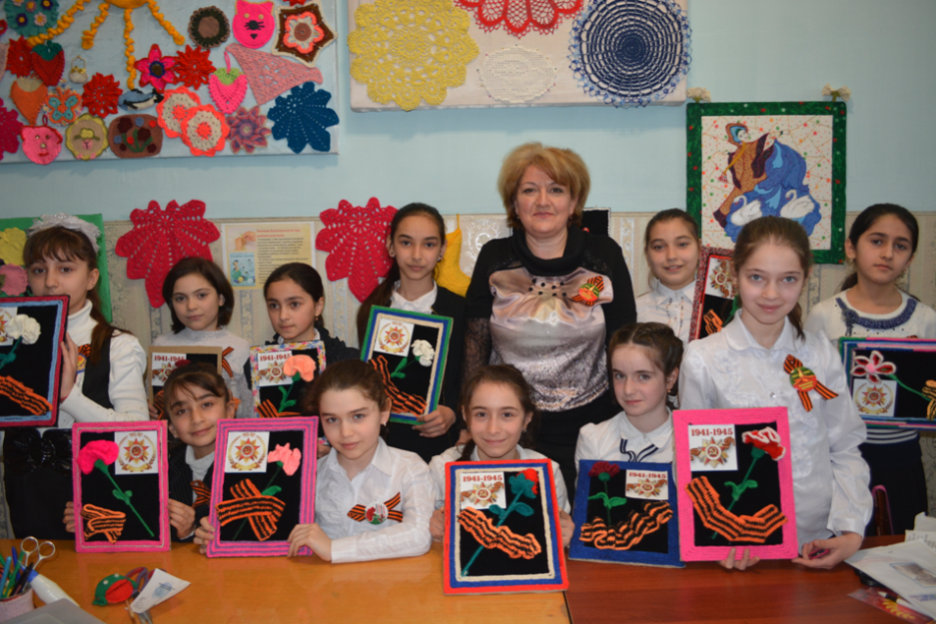 